Насморк у маленьких детей.Насморк у маленьких детей - заболевание всесезонное, возникающее на зимнем морозе, во время весенней аллергии, под летним кондиционером и во время осенних эпидемий ОРВИ. Но, к сожалению, иногда иммунная система не справляется, и тогда развивается воспаление слизистой. В зависимости от причины возникновения выделяют несколько видов насморка: инфекционный, аллергический, вазомоторный, травматический, гипертрофический, медикаментозный и атрофический. А теперь о каждом виде поподробнее. Инфекционный насморк - воспаление слизистой носа, причиной которого являются бактерии, вирусы или грибы. Такой насморк может быть осложнением ОРВИ, скарлатины, кори и других заболеваний.При адекватном лечении эта стадия быстро завершается полным выздоровлением. Инфекционный насморк может осложняться отитом или гайморитом. Аллергический насморк является одним из проявлений аллергии. Его основными проявлениями являются: затруднение носового дыхания, частое чихание, обильные водянисто-слизистые выделения из носа.Лечение насморка у маленьких детейВ настоящее время терапия любого насморка начинается с промывания морской водой. Это очищает полость носа от слизи, вирусов, бактерий и аллергенов, увлажняет и смягчает, улучшает дыхание и борется с заложенностью. Вторая группа препаратов - сосудосуживающие средства. Однако следует помнить о том, что они лишь устраняют симптомы, но не лечат основное заболевание. Их нельзя использовать более 3 дней. Также в зависимости от вида и степени тяжести насморка, продолжительности заболевания и возраста пациента доктор может рекомендовать гормональные и антибактериальные спреи для носа. Ароматерапия основывается на использовании ароматических масел и их паров. Дыхательная гимнастика представляет собой специальный комплекс упражнений, улучшающий носовое дыхание и снабжение органов и тканей кислородом. Обучить тонкостям такой физкультуры вас может врач ЛФК. В настоящее время лор-врачи активно рекомендуют использовать небулайзер - специальный ингалятор, создающий мелкодисперсную взвесь из лекарственного вещества.Народное лечение насморкаГорчичникиПри насморке рекомендуется ставить горчичники на пятки или засыпать в шерстяные носки сухую горчицу. Лучше проводить такие процедуры на ночь, перед сном.Луковый рецептВозьмите 2 ст.л. измельченного репчатого лука. Залейте его 50 мл теплой воды и добавьте в получившуюся кашицу 1/2 ч.л. меда. Дайте настояться в течение получаса. Закапывайте по 2 капли раствора в каждую ноздрю ребенка 3-4 раза в сутки. Младенцам рекомендованы натуральные капли от насморка - грудное молоко или свежевыжатый сок морковки (свеклы). Занимайтесь профилактикой насморка не только в холодное время.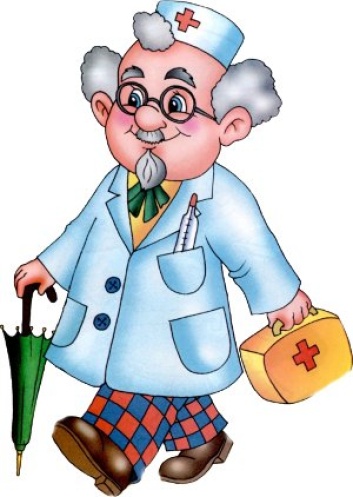 Как лечить сильный кашель у ребенкаУ маленьких детей кашель - довольно распространенное явление, поскольку их иммунитет еще недостаточно сформирован. Многие родители замечали, что лечить сильный кашель у ребенка практически бесполезно. Обычно для лечения кашля у детей применяются 3 вида лекарственных препаратов.1. Отхаркивающие средства. Используются для скорейшего выведения мокроты из дыхательных путей.2. Противокашлевые препараты. Подавляют сильный, мучительный кашель у ребенка, который физиологически не оправдан. Такие препараты оказывают воздействие на определенные участки головного мозга, снижают чувствительность рецепторов, отвечающих за кашель.3. Муколитические средства. Такие лекарства облегчают выведение мокроты за счет ее разжижения. Иногда муколитики относят к отхаркивающим средствам.Если у ребенка наблюдается сухой кашель, обычно ему назначаются противокашлевые препараты, в тех случаях, когда кашель мокрый, используются отхаркивающие средства. Противопоказано применять одновременно и те и другие средства, поскольку тем самым можно спровоцировать скопление мокроты в бронхах. Как лечить и что нужно делать, если сильный кашель у ребенка не проходит долгое время?1. Чаще всего причиной кашля являются респираторные болезни, и именно с их лечения следует начинать избавляться от такого симптома, как кашель. Правда, как все знают, даже после выздоровления, кашель способен оставаться и на протяжении многих дней, поэтому для полного исцеления можно применять специальные средства, названные выше.2. В период лечения ребенок должен быть тепло одет. Давно замечено, что носки или жилетка изготовленные их козьей или овечьей шерсти отлично сохраняют в организме тепло и препятствуют многим заболеваниям. В том числе предотвращают приступы кашля.3. Не следует забывать о старинных народных средствах лечения, а именно: чай с малиновым вареньем, горячее молоко с медом и сливочным маслом. Эти прекрасные натуральные средства не только нравятся детям за свой сладкий вкус, но и способствуют разжижению мокроты, ее выведению. Это отменные потогонные средства, облегчающие общее состояние больного. 4. Кашель часто обостряется по ночам, поэтому перед сном полезно делать компрессы и другие согревающие грудную клетку процедуры. Один из способов согревающего компресса: взять капустный лист, намазать его с одной стороны медом, приложить к грудной клетке. Сверху накрыть фольгой, зафиксировать бинтом или пеленкой и оставить на ночь. Необходимо быть осторожными, следить за тем, чтобы у ребенка не обнаружилась аллергическая реакция.5. При заболеваниях дыхательных путей, сопровождающихся кашлем, обычно советуют делать ингаляции с минералкой, для чего очень полезно купить специальный ингалятор. Очень хорошо смягчает сухой кашель и помогает облегчить состояние ребенка.